ქ.თბილისი                                                                                                                                  11 ოქტომბერი 2017 წელიშეთავაზება კომპანია "ფრეგო" წარმატებით ახორციელებს საწვავის იმპორტს საქართველოში სხვადასხვა ქვეყნებიდან. კომპანია „ფრეგო“-ს მიზანია: შექმნას საქართველოს ბაზარზე მძლავრი ქსელი, რომელიც მოწინავე პოზიციებს დაიმკვიდრებს მომხმარებლის მსყიდველობით გადაწყვეტილებაში, რაც განპირობებული იქნება ფასის, ხარისხისა და მომსახურების უპირატესობით კონკურენტებთან. ორაგნიზაციის შესახებ დეტალური ინფორმაცია შეგიძლიათ იხილოთ ვებ-გვერდზე: www.frego.geკომპანია ფრეგო აცხადებს  ტენდერს  მობილური აპლიკაციის შექმნის შესახებ.         სატენდერო მოთხოვნები:  აპლიკაციაში მეშვეობით შესაძლებელი   უნდა იყოს:კომპანიის ობიექტების მოძიება რუქაზე (ობიექტების მისამართები). აპლიკაციაში გენერირებული უნდა იყოს კომპანიის ობიექტამდე მისასვლელი გზა;ფუშინგი:  შეტყობინება, რომ აგს-ი რამმოდენიმე კილომეტრშია. ასევე კომპანიის მარკეტინგული აქციების შემთხვევაში  შესაძლებელი უნდა იყოს,  ამ ფუშინგის საშუალებით (ან დამატებითი ფუშინგით) სარგებლობა და მომხმარებლისთვის ინფორმაციის მიწოდება.ბარათების მართვა: მომხმარებლისთვის შესაძლებელი უნდა იყოს კომპანიის რამდენიმე ტიპის დაგროვებით ან/და კორპორატიულ ბარათებზე ინფორმაციის მიღება. მაგალითად: დაგროვებით ბარათებზე მომხმარებელს უნდა შეეძლოს დაგროვილი ქულების შემოწმება, ხოლო კორპორატიული და პერსონალური ბარათებით საწვავის შეძენა. ასევე, შეძენილი საწვავის რაოდენობის გადატანა სხვა (ასეთივე) ტიპის ბარათზე, მაგ. თანამშრომლისთვის (კორპორატიული ბარათის შემთხვევაში), ოჯახის წევრისთვის (ფიზ.პირის შემთხვევაში)გთხოვთ მოგვაწოდოთ მობილური აპლიკაციის შექმნის  განფასება და ასევე იდეები-შემოთავაზებები ამ აპლიკაციის შექმნისთვის,   2017 წლის 20 ოქტომბრამდე.ტენდერისთვის დოკუმენტაციის  მოწოდების ბოლო ვადაა 2017 წლის 20 ოქტომბერი.პატივისცემით,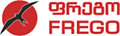 